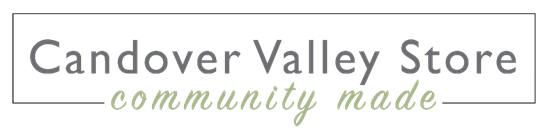 Bank Holiday changes to opening hoursPlease be sure to make a note of changes to opening times at both the store and the post office for the forthcoming Bank Holidays in early June.Spring Bank Holiday Thursday 2 June – store open 8.30am to 5.00pm.  Post office closed.Platinum Jubilee Bank Holiday Friday 3 June 2022 – store open 8.30am to 5.00pm.  Post office closed.Congratulations Your Majesty …Bedecked in red, white and blue, the store will be dressed for the Queen’s Platinum Jubilee this month.  A reign of 70 years is a truly remarkable anniversary.  Hip, hip, hooray!   … and a happy birthday to our store!The bunting will continue to flutter as we celebrate our third birthday on 10 June.  You may be interested to learn that in the last 12 months you, our wonderful customers, have bought thousands of food products, gifts, cards, stamps and Post Office services at the Candover Valley Store including:  266 Tunworth cheeses; 146 packs of Jaffa cakes; 354 bags of Moonroast Candover Blend coffee and 429 Chupa Chups lollies!  Thank you all for shopping locally and for your valued loyalty and support as we enter our fourth year of trading.New summer bedding Beautiful, healthy plants for borders, tubs and baskets are now in stock ranging in price from £2.39 to £3.49 each.  Fuchsias, nemesia, petunias and many more, in a variety of colours, are all raised just a few miles away in Four Marks. Brothers Bakery A selection of sourdough loaves and focaccia will be available from this local specialist bakery on Saturdays.  You need to be in early to make sure you don’t miss out! It’s hot, hot, hotFor this month only, if you buy Candover Valley Store-branded bamboo reusable mug (priced £5.99), you will receive a FREE hot drink!  (While stocks last). 